Commentaar van de ontwerper:Prijs voor de aanvaarde leemte van iedere conforme inschrijver die de leemte signaleerde: Commentaar van de ontwerper:Prijs voor de aanvaarde leemte van iedere conforme inschrijver die de leemte signaleerde: Gebruik van het formulier VTG-07Voor ieder artikel waarvoor een leemte wordt gesignaleerd, wordt een VTG-07 opgesteld. De ontwerper bespreekt iedere gesignaleerde leemte en beoordeelt of deze al dan niet aanvaard dient te worden of beschouwd moet worden als gesplitste post voor de inschrijver die de opmerking maakt. Naast deze beknopte bespreking, dient de ontwerper ook de definitief aanvaarde hoeveelheid en meeteenheid te bepalen. De som van de aanvaarde gesplitste posten, eventueel opgenomen op meerdere formulieren VTG-07, dient te worden vermeld in kolom 6 van het formulier VTG-04 enerzijds en in het daartoe voorziene vak, onderaan de samenvattende opmetingsstaat van de betrokken inschrijver anderzijds.  Indien de leemte aanvaard wordt door de ontwerper, wordt op het formulier VTG-07 de eenheidsprijs van de signalerende inschrijvers vermeld. Daarnaast wordt voor de signalerende inschrijvers ook het totaalbedrag voor het betrokken artikel vermeld, zowel inclusief als exclusief korting. Aan de hand van de respectievelijke totaalbedragen, inclusief korting, van de signalerende inschrijvers, wordt een leemte berekend voor de niet-signalerende inschrijvers (cfr. formulier VTG-08.02).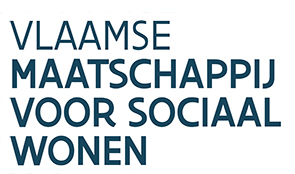 VTG-07 2013SHM: WoningtekortNr.:  6040    VTG-07 2013Gesignaleerde leemtenGesignaleerde leemtenVTG-07 2013Omschrijving van de opdracht: Vernieuwen van de dakdichtingNr. artikel: 38.22VTG-07 2013Referentienummer: 2015/0505/01Benaming artikel: Hanggoten - metaalAanvaard  Gesplitste post Niet aanvaard  Aanvaarde leemte: de hanggoten zijn beschreven in het bestek en dus te voorzien, maar per vergissing niet opgenomen in de samenvattende meetstaat.Aanvaarde leemte: de hanggoten zijn beschreven in het bestek en dus te voorzien, maar per vergissing niet opgenomen in de samenvattende meetstaat.Signalerende inschrijver(s):J&T bvbaAanvaarde EENHEIDAanvaarde EENHEIDmAanvaarde HOEVEELHEID Aanvaarde HOEVEELHEID 78Nr.InschrijverNaam van de inschrijverAanvaarde leemteAanvaarde leemteAanvaarde leemteNr.InschrijverNaam van de inschrijverEenheidsprijsTotaalbedrag(excl. korting)Totaalbedrag(incl. korting)1J&T bvba€ 70,00 € 5.460,00€5.460,00VTG-07 2013SHM: WoningtekortNr.:  6040    VTG-07 2013Gesignaleerde leemtenGesignaleerde leemtenVTG-07 2013Omschrijving van de opdracht: Vernieuwen van de dakdichtingNr. artikel: /VTG-07 2013Referentienummer: 2015/0505/01Benaming artikel: DakopstandenAanvaard  Gesplitste post Niet aanvaard  Inbegrepen in artikel 35.25 ‘Kunststof dakdichting’ (zie bestek). Het bedrag van 2.500,00 euro wordt enkel bij de offerte van A&S bvba bijgeteld als gesplitste post.Inbegrepen in artikel 35.25 ‘Kunststof dakdichting’ (zie bestek). Het bedrag van 2.500,00 euro wordt enkel bij de offerte van A&S bvba bijgeteld als gesplitste post.Signalerende inschrijver(s):A&S bvbaAanvaarde EENHEIDAanvaarde EENHEIDAanvaarde HOEVEELHEID Aanvaarde HOEVEELHEID Nr.InschrijverNaam van de inschrijverAanvaarde leemteAanvaarde leemteAanvaarde leemteNr.InschrijverNaam van de inschrijverEenheidsprijsTotaalbedrag(excl. korting)Totaalbedrag(incl. korting)